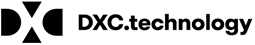 Monthly MCE Technical MeetingMonthly MCE Technical MeetingMonthly MCE Technical MeetingMonthly MCE Technical MeetingMeeting DetailsMeeting DetailsMeeting DetailsMeeting DetailsMeeting Name:Monthly MCE Technical MeetingMonthly MCE Technical MeetingMonthly MCE Technical MeetingLeader/Facilitator:Leader/Facilitator:Meredith Edwards, OMPP; Rebecca Siewert, DXCMeredith Edwards, OMPP; Rebecca Siewert, DXCLocation, Date and Time:Monday, May 20, 20192 PM; OMPP Conference Room 451Monday, May 20, 20192 PM; OMPP Conference Room 451Monday, May 20, 20192 PM; OMPP Conference Room 451Scribe:Holly WalpoleHolly WalpoleHolly WalpoleAttendeesAttendeesAttendeesAttendeesAttendeesAttendeesMCEsStateDXCAnthemMeredith EdwardsKaren Grays Tracy SilversJeff NeumanTisha ArberryJean CasterKathy LeonardKathleen KarnesGretchen Atkins Stephanie CariFerdinand CajigalJerry HeadyTrang CooleyLisa HogarthMDwiseMAXIMUSIndea McCombsMichelle OkesonNatalie SmithRebecca SiewertJason ThackerBeth LinginfelterSharon RickettsMHSCareSourceMaks AbamovManju NairWarren CulpepperAngela TynesShannon SluhanHolly RossRebecca YoungJeff DillTrish KappesGinger Brophy Taylor FulnerRubi MultaniDave MurphyTom BoucherAgenda ItemsAgenda ItemsAgenda ItemsAgenda ItemsAgenda ItemsAgenda ItemsAgenda ItemsAgenda ItemsAgenda ItemsAgenda ItemsAgenda ItemsAgenda ItemsAgenda ItemsItemTopicTopicTopicTopicTopicFacilitatorFacilitatorNotes (conclusions, discussions, decisions, and next steps)Notes (conclusions, discussions, decisions, and next steps)Notes (conclusions, discussions, decisions, and next steps)Notes (conclusions, discussions, decisions, and next steps)Notes (conclusions, discussions, decisions, and next steps)1Open MeetingOpen MeetingOpen MeetingOpen MeetingOpen MeetingMeredith Edwards and Rebecca SiewertMeredith Edwards and Rebecca SiewertContact the MCE 1:1 leads for issuesAgenda items for this meeting are due the Monday prior to each technical meetingContact the MCE 1:1 leads for issuesAgenda items for this meeting are due the Monday prior to each technical meetingContact the MCE 1:1 leads for issuesAgenda items for this meeting are due the Monday prior to each technical meetingContact the MCE 1:1 leads for issuesAgenda items for this meeting are due the Monday prior to each technical meetingContact the MCE 1:1 leads for issuesAgenda items for this meeting are due the Monday prior to each technical meeting2Encounter Adjustments for the POA Incorrectly Denied ClaimsEncounter Adjustments for the POA Incorrectly Denied ClaimsEncounter Adjustments for the POA Incorrectly Denied ClaimsEncounter Adjustments for the POA Incorrectly Denied ClaimsEncounter Adjustments for the POA Incorrectly Denied ClaimsRebecca YoungRebecca YoungThis was an issue in CORE, POA codes were removed from the table and now are added back in.  MHS had some issues, and identified a little under 1k claims to adjust this week for remits next Wednesday.  DXC re-adjusted those identified those by MHS, since they already communicated what those were.This was an issue in CORE, POA codes were removed from the table and now are added back in.  MHS had some issues, and identified a little under 1k claims to adjust this week for remits next Wednesday.  DXC re-adjusted those identified those by MHS, since they already communicated what those were.This was an issue in CORE, POA codes were removed from the table and now are added back in.  MHS had some issues, and identified a little under 1k claims to adjust this week for remits next Wednesday.  DXC re-adjusted those identified those by MHS, since they already communicated what those were.This was an issue in CORE, POA codes were removed from the table and now are added back in.  MHS had some issues, and identified a little under 1k claims to adjust this week for remits next Wednesday.  DXC re-adjusted those identified those by MHS, since they already communicated what those were.This was an issue in CORE, POA codes were removed from the table and now are added back in.  MHS had some issues, and identified a little under 1k claims to adjust this week for remits next Wednesday.  DXC re-adjusted those identified those by MHS, since they already communicated what those were.3Update about Flush ReportUpdate about Flush ReportUpdate about Flush ReportUpdate about Flush ReportUpdate about Flush ReportRebecca YoungRebecca YoungThe Financial Error Report (Flush Report) are claims or encounters that process through CORE correctly, but error out in finance process.The biggest error is Trading Partner ID and balancing issues on 835].  These report out on financial error report.  From the input it needs to be a valid ID, may not have correct region Code, back end RID may not be correct.  It is not just MCE ID, these are only a portion.  DXC cannot separate out the FLUSH report by MCE. OMPP and DXC are meeting on 5/21/19 to determine what portion of claims are getting back to MCEs and the EDW, and which ones are notHIP and Dental claims were not on the 277U until they started being adjudicated in 2019.Rebecca Young suggested we clean up the Financial Error report so that we can determine what is left to go through.  Tracy Silvers mentioned the example of claims balancing in their system per their compliance, but erroring in Core. Rebecca said UBs will be looked at first – no updates on encounters other than what was discussed at last Wednesday’s Encounter meeting.  The meeting tomorrow will help gain an understanding of meaningful flush report numbers.  For example, if the numbers equate to claims backlog (numbers are high on the report) then we may need to dig into a little more.  We may want a process for sharing numbers for 1010 and 1070 (two of the largest numbers), but those are also getting reported on 277U.  There is a need for more detailed information to figure out what encounter claim issues exist for the MCEs. This issue is timely because Plan President don’t want any lost claims for 2020 rate setting.  The Financial Error Report (Flush Report) are claims or encounters that process through CORE correctly, but error out in finance process.The biggest error is Trading Partner ID and balancing issues on 835].  These report out on financial error report.  From the input it needs to be a valid ID, may not have correct region Code, back end RID may not be correct.  It is not just MCE ID, these are only a portion.  DXC cannot separate out the FLUSH report by MCE. OMPP and DXC are meeting on 5/21/19 to determine what portion of claims are getting back to MCEs and the EDW, and which ones are notHIP and Dental claims were not on the 277U until they started being adjudicated in 2019.Rebecca Young suggested we clean up the Financial Error report so that we can determine what is left to go through.  Tracy Silvers mentioned the example of claims balancing in their system per their compliance, but erroring in Core. Rebecca said UBs will be looked at first – no updates on encounters other than what was discussed at last Wednesday’s Encounter meeting.  The meeting tomorrow will help gain an understanding of meaningful flush report numbers.  For example, if the numbers equate to claims backlog (numbers are high on the report) then we may need to dig into a little more.  We may want a process for sharing numbers for 1010 and 1070 (two of the largest numbers), but those are also getting reported on 277U.  There is a need for more detailed information to figure out what encounter claim issues exist for the MCEs. This issue is timely because Plan President don’t want any lost claims for 2020 rate setting.  The Financial Error Report (Flush Report) are claims or encounters that process through CORE correctly, but error out in finance process.The biggest error is Trading Partner ID and balancing issues on 835].  These report out on financial error report.  From the input it needs to be a valid ID, may not have correct region Code, back end RID may not be correct.  It is not just MCE ID, these are only a portion.  DXC cannot separate out the FLUSH report by MCE. OMPP and DXC are meeting on 5/21/19 to determine what portion of claims are getting back to MCEs and the EDW, and which ones are notHIP and Dental claims were not on the 277U until they started being adjudicated in 2019.Rebecca Young suggested we clean up the Financial Error report so that we can determine what is left to go through.  Tracy Silvers mentioned the example of claims balancing in their system per their compliance, but erroring in Core. Rebecca said UBs will be looked at first – no updates on encounters other than what was discussed at last Wednesday’s Encounter meeting.  The meeting tomorrow will help gain an understanding of meaningful flush report numbers.  For example, if the numbers equate to claims backlog (numbers are high on the report) then we may need to dig into a little more.  We may want a process for sharing numbers for 1010 and 1070 (two of the largest numbers), but those are also getting reported on 277U.  There is a need for more detailed information to figure out what encounter claim issues exist for the MCEs. This issue is timely because Plan President don’t want any lost claims for 2020 rate setting.  The Financial Error Report (Flush Report) are claims or encounters that process through CORE correctly, but error out in finance process.The biggest error is Trading Partner ID and balancing issues on 835].  These report out on financial error report.  From the input it needs to be a valid ID, may not have correct region Code, back end RID may not be correct.  It is not just MCE ID, these are only a portion.  DXC cannot separate out the FLUSH report by MCE. OMPP and DXC are meeting on 5/21/19 to determine what portion of claims are getting back to MCEs and the EDW, and which ones are notHIP and Dental claims were not on the 277U until they started being adjudicated in 2019.Rebecca Young suggested we clean up the Financial Error report so that we can determine what is left to go through.  Tracy Silvers mentioned the example of claims balancing in their system per their compliance, but erroring in Core. Rebecca said UBs will be looked at first – no updates on encounters other than what was discussed at last Wednesday’s Encounter meeting.  The meeting tomorrow will help gain an understanding of meaningful flush report numbers.  For example, if the numbers equate to claims backlog (numbers are high on the report) then we may need to dig into a little more.  We may want a process for sharing numbers for 1010 and 1070 (two of the largest numbers), but those are also getting reported on 277U.  There is a need for more detailed information to figure out what encounter claim issues exist for the MCEs. This issue is timely because Plan President don’t want any lost claims for 2020 rate setting.  The Financial Error Report (Flush Report) are claims or encounters that process through CORE correctly, but error out in finance process.The biggest error is Trading Partner ID and balancing issues on 835].  These report out on financial error report.  From the input it needs to be a valid ID, may not have correct region Code, back end RID may not be correct.  It is not just MCE ID, these are only a portion.  DXC cannot separate out the FLUSH report by MCE. OMPP and DXC are meeting on 5/21/19 to determine what portion of claims are getting back to MCEs and the EDW, and which ones are notHIP and Dental claims were not on the 277U until they started being adjudicated in 2019.Rebecca Young suggested we clean up the Financial Error report so that we can determine what is left to go through.  Tracy Silvers mentioned the example of claims balancing in their system per their compliance, but erroring in Core. Rebecca said UBs will be looked at first – no updates on encounters other than what was discussed at last Wednesday’s Encounter meeting.  The meeting tomorrow will help gain an understanding of meaningful flush report numbers.  For example, if the numbers equate to claims backlog (numbers are high on the report) then we may need to dig into a little more.  We may want a process for sharing numbers for 1010 and 1070 (two of the largest numbers), but those are also getting reported on 277U.  There is a need for more detailed information to figure out what encounter claim issues exist for the MCEs. This issue is timely because Plan President don’t want any lost claims for 2020 rate setting.  4Top Ten DenialsTop Ten DenialsTop Ten DenialsTop Ten DenialsTop Ten DenialsStephanie CariStephanie CariStephanie Cari sent out April reports on May 6th. Modifications to report by error status code (ESC) rather than explanation of benefit code (EOB) have been delayed due to other priorities. Once implemented, trending and analysis will resume for presentation in the meeting.  In the past there has been confusion related to Top 10 denial reports. In order to tell if it is a good or bad month or if MCE submissions are improving, we need to know what each denial’s percent contribution was compared to all claims submitted, along with trending. As described in the email that transmits the Top Ten denial reports each month, the following modifications will also be implemented as work on the reporting by ESC versus EOB is finalized: Express denial percentages relative to number of encounters submitted.  Only include MCE paid encounters in the Top Ten results. Currently all encounters submitted by MCEs are reported.Stephanie Cari sent out April reports on May 6th. Modifications to report by error status code (ESC) rather than explanation of benefit code (EOB) have been delayed due to other priorities. Once implemented, trending and analysis will resume for presentation in the meeting.  In the past there has been confusion related to Top 10 denial reports. In order to tell if it is a good or bad month or if MCE submissions are improving, we need to know what each denial’s percent contribution was compared to all claims submitted, along with trending. As described in the email that transmits the Top Ten denial reports each month, the following modifications will also be implemented as work on the reporting by ESC versus EOB is finalized: Express denial percentages relative to number of encounters submitted.  Only include MCE paid encounters in the Top Ten results. Currently all encounters submitted by MCEs are reported.Stephanie Cari sent out April reports on May 6th. Modifications to report by error status code (ESC) rather than explanation of benefit code (EOB) have been delayed due to other priorities. Once implemented, trending and analysis will resume for presentation in the meeting.  In the past there has been confusion related to Top 10 denial reports. In order to tell if it is a good or bad month or if MCE submissions are improving, we need to know what each denial’s percent contribution was compared to all claims submitted, along with trending. As described in the email that transmits the Top Ten denial reports each month, the following modifications will also be implemented as work on the reporting by ESC versus EOB is finalized: Express denial percentages relative to number of encounters submitted.  Only include MCE paid encounters in the Top Ten results. Currently all encounters submitted by MCEs are reported.Stephanie Cari sent out April reports on May 6th. Modifications to report by error status code (ESC) rather than explanation of benefit code (EOB) have been delayed due to other priorities. Once implemented, trending and analysis will resume for presentation in the meeting.  In the past there has been confusion related to Top 10 denial reports. In order to tell if it is a good or bad month or if MCE submissions are improving, we need to know what each denial’s percent contribution was compared to all claims submitted, along with trending. As described in the email that transmits the Top Ten denial reports each month, the following modifications will also be implemented as work on the reporting by ESC versus EOB is finalized: Express denial percentages relative to number of encounters submitted.  Only include MCE paid encounters in the Top Ten results. Currently all encounters submitted by MCEs are reported.Stephanie Cari sent out April reports on May 6th. Modifications to report by error status code (ESC) rather than explanation of benefit code (EOB) have been delayed due to other priorities. Once implemented, trending and analysis will resume for presentation in the meeting.  In the past there has been confusion related to Top 10 denial reports. In order to tell if it is a good or bad month or if MCE submissions are improving, we need to know what each denial’s percent contribution was compared to all claims submitted, along with trending. As described in the email that transmits the Top Ten denial reports each month, the following modifications will also be implemented as work on the reporting by ESC versus EOB is finalized: Express denial percentages relative to number of encounters submitted.  Only include MCE paid encounters in the Top Ten results. Currently all encounters submitted by MCEs are reported.5Capitation for SB/SP Members When Indicator is MissingCapitation for SB/SP Members When Indicator is MissingCapitation for SB/SP Members When Indicator is MissingCapitation for SB/SP Members When Indicator is MissingCapitation for SB/SP Members When Indicator is MissingTom BoucherTom BoucherMHS going through members with no capitation, and members are state plan with missing indicators.The way the system is set up, Milliman would not generate payment without indicators. Manju Nair sent out an e-mail no follow up with Nonis Spinner. Nonis Spinner did research and looked through the issues and some were state plan with that information DXC and ICES are on the same page, noted some discrepancies.  System is working as designed need change for rules to generate cap for those individuals, some were back from 2017, well beyond the 13 months we use for look backs and we would need David Nelson and all programs for all data, and touching a lot of different individuals.MHS initially sent sample RIDs where they are questioning why they did not receive capitation or the capitation they did receive was recouped. This was the genesis of PCR 130012 SPI that there has been correspondence concerning.  MHS has also sent several spreadsheets to DXC with additional RIDS on the same subject which Tom Boucher has been analyzing.  These could result in members having an indicator but no capitation payment.  Tom Boucher is researching more.MHS going through members with no capitation, and members are state plan with missing indicators.The way the system is set up, Milliman would not generate payment without indicators. Manju Nair sent out an e-mail no follow up with Nonis Spinner. Nonis Spinner did research and looked through the issues and some were state plan with that information DXC and ICES are on the same page, noted some discrepancies.  System is working as designed need change for rules to generate cap for those individuals, some were back from 2017, well beyond the 13 months we use for look backs and we would need David Nelson and all programs for all data, and touching a lot of different individuals.MHS initially sent sample RIDs where they are questioning why they did not receive capitation or the capitation they did receive was recouped. This was the genesis of PCR 130012 SPI that there has been correspondence concerning.  MHS has also sent several spreadsheets to DXC with additional RIDS on the same subject which Tom Boucher has been analyzing.  These could result in members having an indicator but no capitation payment.  Tom Boucher is researching more.MHS going through members with no capitation, and members are state plan with missing indicators.The way the system is set up, Milliman would not generate payment without indicators. Manju Nair sent out an e-mail no follow up with Nonis Spinner. Nonis Spinner did research and looked through the issues and some were state plan with that information DXC and ICES are on the same page, noted some discrepancies.  System is working as designed need change for rules to generate cap for those individuals, some were back from 2017, well beyond the 13 months we use for look backs and we would need David Nelson and all programs for all data, and touching a lot of different individuals.MHS initially sent sample RIDs where they are questioning why they did not receive capitation or the capitation they did receive was recouped. This was the genesis of PCR 130012 SPI that there has been correspondence concerning.  MHS has also sent several spreadsheets to DXC with additional RIDS on the same subject which Tom Boucher has been analyzing.  These could result in members having an indicator but no capitation payment.  Tom Boucher is researching more.MHS going through members with no capitation, and members are state plan with missing indicators.The way the system is set up, Milliman would not generate payment without indicators. Manju Nair sent out an e-mail no follow up with Nonis Spinner. Nonis Spinner did research and looked through the issues and some were state plan with that information DXC and ICES are on the same page, noted some discrepancies.  System is working as designed need change for rules to generate cap for those individuals, some were back from 2017, well beyond the 13 months we use for look backs and we would need David Nelson and all programs for all data, and touching a lot of different individuals.MHS initially sent sample RIDs where they are questioning why they did not receive capitation or the capitation they did receive was recouped. This was the genesis of PCR 130012 SPI that there has been correspondence concerning.  MHS has also sent several spreadsheets to DXC with additional RIDS on the same subject which Tom Boucher has been analyzing.  These could result in members having an indicator but no capitation payment.  Tom Boucher is researching more.MHS going through members with no capitation, and members are state plan with missing indicators.The way the system is set up, Milliman would not generate payment without indicators. Manju Nair sent out an e-mail no follow up with Nonis Spinner. Nonis Spinner did research and looked through the issues and some were state plan with that information DXC and ICES are on the same page, noted some discrepancies.  System is working as designed need change for rules to generate cap for those individuals, some were back from 2017, well beyond the 13 months we use for look backs and we would need David Nelson and all programs for all data, and touching a lot of different individuals.MHS initially sent sample RIDs where they are questioning why they did not receive capitation or the capitation they did receive was recouped. This was the genesis of PCR 130012 SPI that there has been correspondence concerning.  MHS has also sent several spreadsheets to DXC with additional RIDS on the same subject which Tom Boucher has been analyzing.  These could result in members having an indicator but no capitation payment.  Tom Boucher is researching more.6MHS Old Assignments Changing to Other MCEsMHS Old Assignments Changing to Other MCEsMHS Old Assignments Changing to Other MCEsMHS Old Assignments Changing to Other MCEsMHS Old Assignments Changing to Other MCEsHolly WalpoleHolly WalpoleMHS and the PRF team identified when there were changes in the assignments.  DXC identified INBAT was changing the MCE Assignment.This is a change with MCE assignment only, reconciliation with previous plan, benefit period, and POWER payment all remained with the original plan.Through research and a subsequent write up it was identified through the CDEE file that these originated from historical reseedsOMPP individuals, Ray Evers, Nonis Spinner, Nicole Coton, are in receipt of the write up and direction is forthcoming.Any impacted member on the PRF Overdue Report, approximately 178 members, have been manually reverted so that they are not falsely inflating the numbers.MHS and the PRF team identified when there were changes in the assignments.  DXC identified INBAT was changing the MCE Assignment.This is a change with MCE assignment only, reconciliation with previous plan, benefit period, and POWER payment all remained with the original plan.Through research and a subsequent write up it was identified through the CDEE file that these originated from historical reseedsOMPP individuals, Ray Evers, Nonis Spinner, Nicole Coton, are in receipt of the write up and direction is forthcoming.Any impacted member on the PRF Overdue Report, approximately 178 members, have been manually reverted so that they are not falsely inflating the numbers.MHS and the PRF team identified when there were changes in the assignments.  DXC identified INBAT was changing the MCE Assignment.This is a change with MCE assignment only, reconciliation with previous plan, benefit period, and POWER payment all remained with the original plan.Through research and a subsequent write up it was identified through the CDEE file that these originated from historical reseedsOMPP individuals, Ray Evers, Nonis Spinner, Nicole Coton, are in receipt of the write up and direction is forthcoming.Any impacted member on the PRF Overdue Report, approximately 178 members, have been manually reverted so that they are not falsely inflating the numbers.MHS and the PRF team identified when there were changes in the assignments.  DXC identified INBAT was changing the MCE Assignment.This is a change with MCE assignment only, reconciliation with previous plan, benefit period, and POWER payment all remained with the original plan.Through research and a subsequent write up it was identified through the CDEE file that these originated from historical reseedsOMPP individuals, Ray Evers, Nonis Spinner, Nicole Coton, are in receipt of the write up and direction is forthcoming.Any impacted member on the PRF Overdue Report, approximately 178 members, have been manually reverted so that they are not falsely inflating the numbers.MHS and the PRF team identified when there were changes in the assignments.  DXC identified INBAT was changing the MCE Assignment.This is a change with MCE assignment only, reconciliation with previous plan, benefit period, and POWER payment all remained with the original plan.Through research and a subsequent write up it was identified through the CDEE file that these originated from historical reseedsOMPP individuals, Ray Evers, Nonis Spinner, Nicole Coton, are in receipt of the write up and direction is forthcoming.Any impacted member on the PRF Overdue Report, approximately 178 members, have been manually reverted so that they are not falsely inflating the numbers.7Dental Encounters Edit 233 Dental Encounters Edit 233 Dental Encounters Edit 233 Dental Encounters Edit 233 Dental Encounters Edit 233 Rebecca SiewertRebecca SiewertDental edit code 0233 not 400 hitting The trigger for the edit is if the quantity is 0 or blank.  Units are required when procedure is performed more than once, can back end be turned off for dental?Rebecca Young would let Kathy Leonard know the impact of turning off the edit. This includes other types of claims would it impact.  The editing is for FFS and encounters.AI – Rebecca Young report to Kathy Leonard and Stephanie Guetig on the impact of removing 0233 editDental edit code 0233 not 400 hitting The trigger for the edit is if the quantity is 0 or blank.  Units are required when procedure is performed more than once, can back end be turned off for dental?Rebecca Young would let Kathy Leonard know the impact of turning off the edit. This includes other types of claims would it impact.  The editing is for FFS and encounters.AI – Rebecca Young report to Kathy Leonard and Stephanie Guetig on the impact of removing 0233 editDental edit code 0233 not 400 hitting The trigger for the edit is if the quantity is 0 or blank.  Units are required when procedure is performed more than once, can back end be turned off for dental?Rebecca Young would let Kathy Leonard know the impact of turning off the edit. This includes other types of claims would it impact.  The editing is for FFS and encounters.AI – Rebecca Young report to Kathy Leonard and Stephanie Guetig on the impact of removing 0233 editDental edit code 0233 not 400 hitting The trigger for the edit is if the quantity is 0 or blank.  Units are required when procedure is performed more than once, can back end be turned off for dental?Rebecca Young would let Kathy Leonard know the impact of turning off the edit. This includes other types of claims would it impact.  The editing is for FFS and encounters.AI – Rebecca Young report to Kathy Leonard and Stephanie Guetig on the impact of removing 0233 editDental edit code 0233 not 400 hitting The trigger for the edit is if the quantity is 0 or blank.  Units are required when procedure is performed more than once, can back end be turned off for dental?Rebecca Young would let Kathy Leonard know the impact of turning off the edit. This includes other types of claims would it impact.  The editing is for FFS and encounters.AI – Rebecca Young report to Kathy Leonard and Stephanie Guetig on the impact of removing 0233 edit8CR 59372 ‘Encounters for FQHCs and RHCs – End to End TestingCR 59372 ‘Encounters for FQHCs and RHCs – End to End TestingCR 59372 ‘Encounters for FQHCs and RHCs – End to End TestingCR 59372 ‘Encounters for FQHCs and RHCs – End to End TestingCR 59372 ‘Encounters for FQHCs and RHCs – End to End TestingKaren CollinsKaren CollinsFQHC and RHC project was recently re-assigned.Previous communication was received from Cindy DeArth.In April, there was communication with a plan target release date, some questions, and response to questions from Cindy DeArth.  DXC made changes for testing of Change Request, planning include submission of claims.MCEs will submit test encounters.  Information that the MCES need to provide to DXC to conduct testing will be communicated to the MCEs from DXC PMO.  MCEs were not contacted concerning business requirements.   DXC has approved requirements and business design for their solution. DXC will plan a meeting with MCEs to walk through the requirements and business design so that they can provide input. The DXC team will create a high level overview of the issue and how payments are made currently and communicate it by e-mail. The project team will then go over it as a group.   Karen Collins will use this meeting’s participant list to invite plans to participate. If others need to be included, let Karen and Rebecca know to add, always include tech meeting, and put it out.  AI - DXC to forward e-mail to group in Tech meetingAI – MCEs to send feedback on who needs to be added from MCEs. AI – DXC to create high level overview of project.  The main issue, why we are working to implement a change, and how managing issue today.AI – MCEs to review in this document in advance, and prepare questions and concerns of overview and walk through of business design and requirements of change controlAI – DXC to schedule a meeting to discuss CR 58213FQHC and RHC project was recently re-assigned.Previous communication was received from Cindy DeArth.In April, there was communication with a plan target release date, some questions, and response to questions from Cindy DeArth.  DXC made changes for testing of Change Request, planning include submission of claims.MCEs will submit test encounters.  Information that the MCES need to provide to DXC to conduct testing will be communicated to the MCEs from DXC PMO.  MCEs were not contacted concerning business requirements.   DXC has approved requirements and business design for their solution. DXC will plan a meeting with MCEs to walk through the requirements and business design so that they can provide input. The DXC team will create a high level overview of the issue and how payments are made currently and communicate it by e-mail. The project team will then go over it as a group.   Karen Collins will use this meeting’s participant list to invite plans to participate. If others need to be included, let Karen and Rebecca know to add, always include tech meeting, and put it out.  AI - DXC to forward e-mail to group in Tech meetingAI – MCEs to send feedback on who needs to be added from MCEs. AI – DXC to create high level overview of project.  The main issue, why we are working to implement a change, and how managing issue today.AI – MCEs to review in this document in advance, and prepare questions and concerns of overview and walk through of business design and requirements of change controlAI – DXC to schedule a meeting to discuss CR 58213FQHC and RHC project was recently re-assigned.Previous communication was received from Cindy DeArth.In April, there was communication with a plan target release date, some questions, and response to questions from Cindy DeArth.  DXC made changes for testing of Change Request, planning include submission of claims.MCEs will submit test encounters.  Information that the MCES need to provide to DXC to conduct testing will be communicated to the MCEs from DXC PMO.  MCEs were not contacted concerning business requirements.   DXC has approved requirements and business design for their solution. DXC will plan a meeting with MCEs to walk through the requirements and business design so that they can provide input. The DXC team will create a high level overview of the issue and how payments are made currently and communicate it by e-mail. The project team will then go over it as a group.   Karen Collins will use this meeting’s participant list to invite plans to participate. If others need to be included, let Karen and Rebecca know to add, always include tech meeting, and put it out.  AI - DXC to forward e-mail to group in Tech meetingAI – MCEs to send feedback on who needs to be added from MCEs. AI – DXC to create high level overview of project.  The main issue, why we are working to implement a change, and how managing issue today.AI – MCEs to review in this document in advance, and prepare questions and concerns of overview and walk through of business design and requirements of change controlAI – DXC to schedule a meeting to discuss CR 58213FQHC and RHC project was recently re-assigned.Previous communication was received from Cindy DeArth.In April, there was communication with a plan target release date, some questions, and response to questions from Cindy DeArth.  DXC made changes for testing of Change Request, planning include submission of claims.MCEs will submit test encounters.  Information that the MCES need to provide to DXC to conduct testing will be communicated to the MCEs from DXC PMO.  MCEs were not contacted concerning business requirements.   DXC has approved requirements and business design for their solution. DXC will plan a meeting with MCEs to walk through the requirements and business design so that they can provide input. The DXC team will create a high level overview of the issue and how payments are made currently and communicate it by e-mail. The project team will then go over it as a group.   Karen Collins will use this meeting’s participant list to invite plans to participate. If others need to be included, let Karen and Rebecca know to add, always include tech meeting, and put it out.  AI - DXC to forward e-mail to group in Tech meetingAI – MCEs to send feedback on who needs to be added from MCEs. AI – DXC to create high level overview of project.  The main issue, why we are working to implement a change, and how managing issue today.AI – MCEs to review in this document in advance, and prepare questions and concerns of overview and walk through of business design and requirements of change controlAI – DXC to schedule a meeting to discuss CR 58213FQHC and RHC project was recently re-assigned.Previous communication was received from Cindy DeArth.In April, there was communication with a plan target release date, some questions, and response to questions from Cindy DeArth.  DXC made changes for testing of Change Request, planning include submission of claims.MCEs will submit test encounters.  Information that the MCES need to provide to DXC to conduct testing will be communicated to the MCEs from DXC PMO.  MCEs were not contacted concerning business requirements.   DXC has approved requirements and business design for their solution. DXC will plan a meeting with MCEs to walk through the requirements and business design so that they can provide input. The DXC team will create a high level overview of the issue and how payments are made currently and communicate it by e-mail. The project team will then go over it as a group.   Karen Collins will use this meeting’s participant list to invite plans to participate. If others need to be included, let Karen and Rebecca know to add, always include tech meeting, and put it out.  AI - DXC to forward e-mail to group in Tech meetingAI – MCEs to send feedback on who needs to be added from MCEs. AI – DXC to create high level overview of project.  The main issue, why we are working to implement a change, and how managing issue today.AI – MCEs to review in this document in advance, and prepare questions and concerns of overview and walk through of business design and requirements of change controlAI – DXC to schedule a meeting to discuss CR 582139CR 58213 – HIP Encounter Data Project Wave 2CR 58213 – HIP Encounter Data Project Wave 2CR 58213 – HIP Encounter Data Project Wave 2CR 58213 – HIP Encounter Data Project Wave 2CR 58213 – HIP Encounter Data Project Wave 2David MurphyDavid MurphyThe kick off meeting with the state reviewed the charter and made sure the scope was understood. A couple of charter items may be canceled if they are no longer needed. The kick off meeting with the state reviewed the charter and made sure the scope was understood. A couple of charter items may be canceled if they are no longer needed. The kick off meeting with the state reviewed the charter and made sure the scope was understood. A couple of charter items may be canceled if they are no longer needed. The kick off meeting with the state reviewed the charter and made sure the scope was understood. A couple of charter items may be canceled if they are no longer needed. The kick off meeting with the state reviewed the charter and made sure the scope was understood. A couple of charter items may be canceled if they are no longer needed. 10MCE RoundtableMCE RoundtableMCE RoundtableMCE RoundtableMCE RoundtableMHSMDwiseAnthemCareSourceMHSMDwiseAnthemCareSourceThe meeting concerning the flush report, one item to discuss is if we need 835 supplemental report because the data is similar to ESSR, MCEs don’t think they need them.  When talking overall view, supplemental 835 or does ESSR give us this data, turn reports back on and we do not want to turn them on unless they are useful.  Ginger Brophy provided a post implementation update on 46613 HCC LOC Recon. The second monthly run of the recon process on 5/14 was successful and everything went as expectedAI – MCEs- A future action item for the MCEs is to determine if they need these reports or not after the MCEs have been given information on what is included in the 277 vs. 835 vs Flush report from DXC. The meeting concerning the flush report, one item to discuss is if we need 835 supplemental report because the data is similar to ESSR, MCEs don’t think they need them.  When talking overall view, supplemental 835 or does ESSR give us this data, turn reports back on and we do not want to turn them on unless they are useful.  Ginger Brophy provided a post implementation update on 46613 HCC LOC Recon. The second monthly run of the recon process on 5/14 was successful and everything went as expectedAI – MCEs- A future action item for the MCEs is to determine if they need these reports or not after the MCEs have been given information on what is included in the 277 vs. 835 vs Flush report from DXC. The meeting concerning the flush report, one item to discuss is if we need 835 supplemental report because the data is similar to ESSR, MCEs don’t think they need them.  When talking overall view, supplemental 835 or does ESSR give us this data, turn reports back on and we do not want to turn them on unless they are useful.  Ginger Brophy provided a post implementation update on 46613 HCC LOC Recon. The second monthly run of the recon process on 5/14 was successful and everything went as expectedAI – MCEs- A future action item for the MCEs is to determine if they need these reports or not after the MCEs have been given information on what is included in the 277 vs. 835 vs Flush report from DXC. The meeting concerning the flush report, one item to discuss is if we need 835 supplemental report because the data is similar to ESSR, MCEs don’t think they need them.  When talking overall view, supplemental 835 or does ESSR give us this data, turn reports back on and we do not want to turn them on unless they are useful.  Ginger Brophy provided a post implementation update on 46613 HCC LOC Recon. The second monthly run of the recon process on 5/14 was successful and everything went as expectedAI – MCEs- A future action item for the MCEs is to determine if they need these reports or not after the MCEs have been given information on what is included in the 277 vs. 835 vs Flush report from DXC. The meeting concerning the flush report, one item to discuss is if we need 835 supplemental report because the data is similar to ESSR, MCEs don’t think they need them.  When talking overall view, supplemental 835 or does ESSR give us this data, turn reports back on and we do not want to turn them on unless they are useful.  Ginger Brophy provided a post implementation update on 46613 HCC LOC Recon. The second monthly run of the recon process on 5/14 was successful and everything went as expectedAI – MCEs- A future action item for the MCEs is to determine if they need these reports or not after the MCEs have been given information on what is included in the 277 vs. 835 vs Flush report from DXC. 11Next MeetingNext MeetingNext MeetingNext MeetingNext MeetingMeredith EdwardsMeredith EdwardsJune 17th in Conference Center Room 12June 17th in Conference Center Room 12June 17th in Conference Center Room 12June 17th in Conference Center Room 12June 17th in Conference Center Room 12Action ItemsAction ItemsAction ItemsAction ItemsAction ItemsAction ItemsAction ItemsAction ItemsAction ItemsAction ItemsAction ItemsItemItemAssigned To:Due DateDue DateDue DateDue DateDescriptionDescriptionStatusStatus11DXCDXCDXC to forward e-mail to group in Tech meeting on CR 58213 ‘Encounters for FQHCs and RHCs – End to End TestingDXC to forward e-mail to group in Tech meeting on CR 58213 ‘Encounters for FQHCs and RHCs – End to End TestingDXC to forward e-mail to group in Tech meeting on CR 58213 ‘Encounters for FQHCs and RHCs – End to End TestingDXC to forward e-mail to group in Tech meeting on CR 58213 ‘Encounters for FQHCs and RHCs – End to End TestingDXC to forward e-mail to group in Tech meeting on CR 58213 ‘Encounters for FQHCs and RHCs – End to End TestingNewNew22MCEs MCEs Forwarded e-mail to group in Tech meeting on CR 58213 ‘Encounters for FQHCs and RHCs – End to End Testing MCEs to send feedback on who needs to be added from MCEsForwarded e-mail to group in Tech meeting on CR 58213 ‘Encounters for FQHCs and RHCs – End to End Testing MCEs to send feedback on who needs to be added from MCEsForwarded e-mail to group in Tech meeting on CR 58213 ‘Encounters for FQHCs and RHCs – End to End Testing MCEs to send feedback on who needs to be added from MCEsForwarded e-mail to group in Tech meeting on CR 58213 ‘Encounters for FQHCs and RHCs – End to End Testing MCEs to send feedback on who needs to be added from MCEsForwarded e-mail to group in Tech meeting on CR 58213 ‘Encounters for FQHCs and RHCs – End to End Testing MCEs to send feedback on who needs to be added from MCEsNewNew33DXCDXCDXC to create high level overview of project.  The main issue, why we are working to implement a change, and how managing issue today for CR 58213 ‘Encounters for FQHCs and RHCs – End to End Testing MCEs.DXC to create high level overview of project.  The main issue, why we are working to implement a change, and how managing issue today for CR 58213 ‘Encounters for FQHCs and RHCs – End to End Testing MCEs.DXC to create high level overview of project.  The main issue, why we are working to implement a change, and how managing issue today for CR 58213 ‘Encounters for FQHCs and RHCs – End to End Testing MCEs.DXC to create high level overview of project.  The main issue, why we are working to implement a change, and how managing issue today for CR 58213 ‘Encounters for FQHCs and RHCs – End to End Testing MCEs.DXC to create high level overview of project.  The main issue, why we are working to implement a change, and how managing issue today for CR 58213 ‘Encounters for FQHCs and RHCs – End to End Testing MCEs.NewNew44MCEsMCEsMCEs to review business requirements document for FQHC RHC encounters in advance, and prepare questions and concerns of overview and walk through of business design and requirements of change control for CR 58213 ‘Encounters for FQHCs and RHCs – End to End Testing MCEs.MCEs to review business requirements document for FQHC RHC encounters in advance, and prepare questions and concerns of overview and walk through of business design and requirements of change control for CR 58213 ‘Encounters for FQHCs and RHCs – End to End Testing MCEs.MCEs to review business requirements document for FQHC RHC encounters in advance, and prepare questions and concerns of overview and walk through of business design and requirements of change control for CR 58213 ‘Encounters for FQHCs and RHCs – End to End Testing MCEs.MCEs to review business requirements document for FQHC RHC encounters in advance, and prepare questions and concerns of overview and walk through of business design and requirements of change control for CR 58213 ‘Encounters for FQHCs and RHCs – End to End Testing MCEs.MCEs to review business requirements document for FQHC RHC encounters in advance, and prepare questions and concerns of overview and walk through of business design and requirements of change control for CR 58213 ‘Encounters for FQHCs and RHCs – End to End Testing MCEs.NewNew55DXCDXC      DXC to schedule a meeting to discuss CR 58213 for CR      58213 ‘Encounters for FQHCs and RHCs – End to End       Testing MCEs.      DXC to schedule a meeting to discuss CR 58213 for CR      58213 ‘Encounters for FQHCs and RHCs – End to End       Testing MCEs.      DXC to schedule a meeting to discuss CR 58213 for CR      58213 ‘Encounters for FQHCs and RHCs – End to End       Testing MCEs.      DXC to schedule a meeting to discuss CR 58213 for CR      58213 ‘Encounters for FQHCs and RHCs – End to End       Testing MCEs.      DXC to schedule a meeting to discuss CR 58213 for CR      58213 ‘Encounters for FQHCs and RHCs – End to End       Testing MCEs.NewNew66MCEsMCEsMCEs- Homework assignments, do you need these reports or not: supplemental 835 or does ESSR give us this data, turn reports back on and we do not want to turn them on unless they are usefulMCEs- Homework assignments, do you need these reports or not: supplemental 835 or does ESSR give us this data, turn reports back on and we do not want to turn them on unless they are usefulMCEs- Homework assignments, do you need these reports or not: supplemental 835 or does ESSR give us this data, turn reports back on and we do not want to turn them on unless they are usefulMCEs- Homework assignments, do you need these reports or not: supplemental 835 or does ESSR give us this data, turn reports back on and we do not want to turn them on unless they are usefulMCEs- Homework assignments, do you need these reports or not: supplemental 835 or does ESSR give us this data, turn reports back on and we do not want to turn them on unless they are usefulNewNew&&DXCDXCRebecca Young report to Kathy Leonard and Stephanie Guetig on the impact of removing 0233 editRebecca Young report to Kathy Leonard and Stephanie Guetig on the impact of removing 0233 editRebecca Young report to Kathy Leonard and Stephanie Guetig on the impact of removing 0233 editRebecca Young report to Kathy Leonard and Stephanie Guetig on the impact of removing 0233 editRebecca Young report to Kathy Leonard and Stephanie Guetig on the impact of removing 0233 editNewNew